INW.6220.9.2023						         	Łomazy dnia 21 marca 2024 r.DECYZJA 9/2023o środowiskowych uwarunkowaniach bez oceny oddziaływania 
przedsięwzięcia na środowiskoNa podstawie art. 104 ustawy z dnia 14 czerwca 1960 Kodeks postępowania administracyjnego (t.j. Dz.U. z 2022 r. poz. 2000 z późn. zm.), art. 71 ust. 2 pkt 2, art. 75 ust. 1 pkt 4, art. 80 ust. 2, art. 84 ust. 1, i 2, oraz art. 85 ust. 1 i 2 pkt 2 ustawy z dnia 3 października 2008 r. o udostępnianiu informacji o środowisku i jego ochronie, udziale społeczeństwa w ochronie środowiska oraz o ocenach oddziaływania na środowisko (t.j. Dz.U. z 2022 r. poz. 1029 z późn. zm.), § 3 ust. 1 pkt. 62 oraz § 3 ust. 2 pkt. 2 Rozporządzenia Rady Ministrów z dnia 10 września 2019 r. w sprawie przedsięwzięć mogących znacząco oddziaływać na środowisko (Dz.U. z 2019 r. poz. 1839), po  rozpatrzeniu wniosku z dnia 25 stycznia 2023 r. złożonego przez Inwestora: Gmina Łomazy, ul. Plac Jagielloński 27; 21-532 Łomazy oraz niżej wymienionej dokumentacji:karty informacyjnej przedsięwzięcia wraz z załącznikami sporządzonej w dniu/okresie grudzień 2023 r. mapy ewidencyjnej z zaznaczonym przebiegiem granic terenu, którego dotyczy wniosek,informacji o braku Miejscowego Planu Zagospodarowania Przestrzennego,wypisu z ewidencji gruntów obejmującego przewidywany teren, na którym będzie realizowane przedsięwzięcie,opinii Państwowego Gospodarstwa Wodnego Wody Polskie w Białej Podlaskiej LU.ZZŚ.1.4901.264.2023.HK z dnia11 stycznia 2024 r.opinii Regionalnej Dyrekcji Ochrony Środowiska w Lublinie Nr WST I. 4220.184.2023.WD z dnia 
19 stycznia 2024 r. opinii Państwowego Powiatowego Inspektora Sanitarnego w Białej Podlaskiej ONS – NZ. 7016.1.119.2023 z dnia 10 stycznia 2024 r.stwierdzambrak potrzeby przeprowadzenia oceny odziaływania przedmiotowego przedsięwzięcia na środowisko dla wydania decyzji o środowiskowych uwarunkowaniach.Uzasadnienie:W dniu 15 grudnia 2023 r. Gmina Łomazy; Plac Jagielloński 27; 21-5362 Łomazy, złożyła wniosek o wydanie decyzji o środowiskowych uwarunkowaniach zgody na realizację inwestycji pn.  „Budowa drogi gminnej nr 100353L ul. Dokudowska w miejscowości Łomazy” na działkach nr. ew. 962, 1074/3, 1106, 909,359 w miejscowości Łomazy ( obręb Łomazy I) gm. Łomazy.Do wniosku dołączono wymagane w art. 74 ust. 1 ustawy z dnia 3 października 2008 r o udostępnianiu informacji o środowisku i jego ochronie, udziale społeczeństwa w ochronie środowiska oraz o ocenach oddziaływania na środowisko (t.j. Dz.U. z 2022 r. poz. 1029 z późn. zm.), tj.:kartę informacyjną przedsięwzięcia, poświadczoną przez Starostwo Powiatowe w Białej Podlaskiej kopię mapy ewidencyjnej obejmującej przewidywany teren, na którym będzie realizowane przedsięwzięcie i obejmujących obszar 100 od granic terenu inwestycji, z terenem działek sąsiednich. poświadczoną przez właściwy organ kopię mapy ewidencyjnej, w postaci papierowej obejmującej przewidywany teren, na którym będzie realizowane przedsięwzięcie, oraz przewidywany obszar, o którym mowa w ust. 3a zdanie drugie;mapę, w postaci papierowej oraz elektronicznej, w skali zapewniającej czytelność przedstawionych danych z zaznaczonym przewidywanym terenem, na którym będzie realizowane przedsięwzięcie, oraz z zaznaczonym przewidywanym obszarem, o którym mowa w ust. 3a zdanie drugie, wraz z wyznaczoną odległością, o której mowa w ust. 3a pkt 1; w przypadku przedsięwzięć innych niż wymienione w pkt 4 mapę sporządza się na podkładzie wykonanym na podstawie kopii mapy ewidencyjnej, o której mowa w pkt 3;informację o jego braku miejscowego planu zagospodarowania przestrzennegoW oparciu o uzyskane informacje, Wójt Gminy Łomazy, po ustaleniu stron postępowania administracyjnego, wszczął postępowanie administracyjne zawiadomieniem/obwieszczeniem nr B.6220.9.1.2023.MR z dnia 27 grudnia 2023 r., o czym poinformował strony, a także zapewnił udział społeczeństwa poprzez podanie informacji do publicznej wiadomości w sposób zwyczajowo przyjęty (na tablicy ogłoszeń Urzędu Gminy Łomazy i stronie internetowej Gminy Łomazy).W toku postępowania organ prowadzący postępowanie zwrócił się z wnioskiem:pismem nr B.6220.9.2.2023.MR z dnia 27 grudnia 2023 roku do Państwowego Powiatowego Inspektora Sanitarnego w Białej Podlaskiej, pismem nr B.6220.9.3.2023.MR z dnia 27 grudnia 2023 roku do Regionalnego Dyrektora Ochrony Środowiska w Lublinie, Wydział Spraw Terenowych I w Białej Podlaskiej, pismem nr B.6220.9.4.2023.MR z dnia 27 grudnia 2023 roku do Państwowego Gospodarstwa Wodnego Wód Polskich, Zarządu Zlewni w Białej Podlaskiejo wydanie opinii w sprawie konieczności przeprowadzenia oceny oddziaływania na środowisko, a w razie takiej potrzeby, co do zakresu raportu o oddziaływaniu na środowisko.Państwowe Gospodarstwo Wodne Wody Polskie Zarząd Zlewni w Białej Podlaskiej pismem Nr LU.ZZŚ.1.4901.264.2023.HK z dnia 11 stycznia 2024 r. nawiązując do wniosku o wydanie opinii co do potrzeby przeprowadzenia oceny oddziaływania na środowisko, po zapoznaniu się z przesłaną dokumentacją nie stwierdził potrzeby przeprowadzenia oceny oddziaływania na środowisko ze względu na brak negatywnego wpływu tego przedsięwzięcia na możliwość osiągnięcia celów środowiskowych, o których mowa w ustawie Prawo Wodne.  Państwowy Powiatowy Inspektor Sanitarny w Białej Podlaskiej pismem ONS – NZ.7016.1.119.2023 z dnia 10 stycznia 2024 r. wyraził opinię, że nie zachodzi potrzeba przeprowadzenia oceny oddziaływania na środowisko dla ww. przedsięwzięcia.W ocenie PPIS w Białej Podlaskiej przedmiotowe przedsięwzięcie nie będzie miało negatywnego wpływu na stan środowiska i zdrowie ludzi. Wykonanie inwestycji umożliwi lepszą jakość poruszania się po niej oraz wpłynie na zwiększenie bezpieczeństwa ruchu w obrębie pasa drogowego. Przyczyni się także do zmniejszenia zużycia paliwa, a tym samym emisji spalin, zapylenia oraz hałasu i wibracji spowodowanych złym stanem technicznym nawierzchni. Znacząco wpłynie również na poprawę estetyki drogiRegionalna Dyrekcja Ochrony Środowiska w Lublinie pismem nr WST I.4220.184.2023.WD z dnia 19 stycznia 2024 r. wyraziła opinię, że nie zachodzi konieczność przeprowadzenia oceny oddziaływania na środowisko dla opiniowanego przedsięwzięcia.Uwzględniając informacje zawarte w karcie informacyjnej przedsięwzięcia, organ opiniujący wyraził opinię, że planowane przedsięwzięcie nie wpłynie na pogorszenie stanu środowiska naturalnego. Przedmiotowe przedsięwzięcie przebiega po śladzie istniejącej drogi. W związku z czym nie stanowi zagrożenia dla środowiska. Realizacja przedmiotowej inwestycji nie będzie miała wpływu na zmiany stanu wód pod względem fizyko-chemicznym, biologicznym i hydromorfologicznym. Przebudowa drogi nie spowoduje istotnych zmian w istniejącym stanie zagospodarowania i wykorzystania terenu. Po analizie przesłanej dokumentacji, stwierdzono ponadto, iż planowana inwestycja nie będzie powodować oddziaływań skumulowanych w powiązaniu z innymi przedsięwzięciami, jak również, nie zalicza się do inwestycji stwarzających zagrożenie występowania poważnych awarii lub katastrofy naturalnej i budowlanej.Biorąc powyższe pod uwagę, wyżej wskazany organ opiniujący stwierdził, iż nie przeprowadzenie oceny oddziaływania na środowisko dla planowanego przedsięwzięcia jest uzasadnione.Powyższe stanowiska organów opiniujących zostały uwzględnione w sentencji niniejszej decyzji. W toku postepowania, organ prowadzący postępowanie, zawiadomieniem nr B.6220.9.5.2023.MR 
z dnia 22 stycznia  2024 r. zawiadomił strony prowadzanego postępowania o możliwości składania w siedzibie Urzędu Gminy uwag i wniosków oraz dodatkowych dowodów do prowadzonego postępowania. W przewidzianym terminie, ani też w całym toku prowadzonego postępowania nie wpłynęły żadne uwagi, wnioski lub dodatkowe dowody w przedmiotowej sprawie.Przedstawiona w karcie informacyjnej kwalifikacja planowanej inwestycji wskazuje, że zamierzenie kwalifikuje się do przedsięwzięć określonych w § 3 ust. 1 pkt. 62 Rozporządzenia Rady Ministrów z dnia 10 września 2019 r. w sprawie przedsięwzięć mogących znacząco oddziaływać na środowisko (Dz.U. z 2019 r. poz. 1839), tj. do przedsięwzięć mogących potencjalnie znacząco oddziaływać na środowisko, dla których obowiązek przeprowadzenia oceny oddziaływania na środowisko może być wymagany.W zawiązku z powyższym, stosownie do art. 71 ust. 2 pkt 2 ustawy z dnia 3 października 2008 r. o udostępnianiu informacji o środowisku i jego ochronie, udziale społeczeństwa w ochronie środowiska oraz o ocenach oddziaływania na środowisko (t.j. Dz.U. z 2022 r. poz. 1029 z późn. zm.), dla planowanego przedsięwzięcia wymagane jest uzyskanie decyzji o środowiskowych uwarunkowaniach.Odstępując od obowiązku przeprowadzenia oceny oddziaływania na środowisko uwzględniono szczegółowe uwarunkowania związane z kwalifikowaniem przedsięwzięcia mogącego potencjalnie znacząco oddziaływać na środowisko wymienione w art. 63 ust 1 ustawy z dnia 3 października 2008 r. (t.j. Dz.U. z 2022 r. poz. 1029 z późn. zm.).O braku potrzeby przeprowadzenia oceny oddziaływania na środowisko przesądzają niżej wymienione uwarunkowania. Przedmiotem Inwestycji jest Budowa drogi gminnej nr 100353L ul. Dokudowska w miejscowości Łomazy” na działkach nr. ew. 962, 1074/3, 1106, 909,359 w miejscowości Łomazy ( obręb Łomazy I) gm. Łomazy. Budowa drogi gminnej 100353L obejmuje odcinek drogi od km 0+000,00 na krawędzi jezdni drogi powiatowej nr 1071L zaś koniec w km 2 + 400. Przebieg drogi powiatowej został ustalony według założonego lokalnie kilometrażu roboczego. Droga gminna na budowanym odcinku przebiega w terenie równinnym, niezabudowanym. Wzdłuż drogi znajdują się grunty rolne, użytki leśne oraz nieliczne budynki inwentarskie i mieszkalne. Droga gminna nr 100353 L posiada w km 0+000 bezpośredni dostęp do drogi powiatowej nr 1071 L Ortel Królewski – Łomazy . Pas drogowy drogi gminnej nr 100353 L ma zmienną szerokość granicach 9,0 -12 m. Droga gminna nr 100353 L w stanie istniejącym na odcinku od km 0 + 000 do m 0 + 990 posiada przekrój szlakowy z jezdnią utwardzoną żużlem na szrokości ok 4,50 – 5,00 m wzdłuż której przebiegają obustronne pobocza gruntowe. Od km 0 + 990 do km 2 + 400 m droga posiada nawierzchnię żwirową o szerokości 3,50 – 4,00 m. W km 2 + 215 pod drogą jest zlokalizowany przepust betonowy. Na odcinku od 0 + 000 do km 0 + 700 zlokalizowany jest prawostronny przydrożny rów odwadniający.Droga gminna nr 100353L, pełnić będzie  głównie funkcję lokalnego ciągu komunikacyjnego i dojazdu do obszarów rolnych oraz zabudowań mieszkalnych. Realizacja planowanego przedsięwzięcia umożliwi lepszą jakość poruszania się po niej oraz wpłynie na zwiększenie bezpieczeństwa ruchu w obrębie pasa drogowego. Przyczyni się także do zmniejszenia zużycia paliwa, a tym samym emisji spalin, zapylenia oraz hałasu i wibracji spowodowanych złym stanem technicznym nawierzchni. Znacząco wpłynie również na poprawę estetyki drogi. Nie przewiduje się przekroczenia obowiązujących, dopuszczalnych poziomów emisji zanieczyszczeń powietrza na terenach przylegających do projektowanego odcinka drogi. Inwestycja przebiega w terenie równinnym, częściowo zabudowanym, a istniejąca zabudowa mieszkaniowa nie spowoduje problemów w przewietrzaniu analizowanego ciągu komunikacyjnego. Nie przewiduje się występowania stref stagnacji powietrza, gdzie zanieczyszczenia mogą się kumulować. W fazie eksploatacji drogi głównym źródłem hałasu będzie hałas komunikacyjny. Droga pełni funkcję dojazdu do obszarów rolnych oraz zabudowy mieszkalnej, gdzie średniodobowe natężenie ruchu pojazdów wynosi ok. 100 poj ./dobęZ uwagi na fakt, że droga będzie posiadała nową i równą nawierzchnię, możliwość przemieszczania się drgań będzie niewielka, w związku z czym na etapie funkcjonowania inwestycji nie przewiduje się negatywnego oddziaływania drogi w zakresie drgań.Przedmiotowa budowa nie wpłynie na sposób odwodnienia drogi, wody opadowe odprowadzane będą zgodnie z istniejącym ukształtowaniem terenu powierzchniowo z jezdni na tereny zielone i rozsączane w obrębie pasa drogowego drogi gminnej. Przedmiotowe przedsięwzięcie przebiega po śladzie istniejącej drogi. W związku z czym nie stanowi zagrożenia dla środowiska.Realizacja przedmiotowej inwestycji nie będzie miała wpływu na zmiany stanu wód pod względem fizyko-chemicznym, biologicznym i hydromorfologicznym. Analizując aspekt hydrobiologiczny, fizykochemiczny i chemiczny omawianej inwestycji należy stwierdzić, że planowane przedsięwzięcie nie generuje oddziaływań, mogących wpłynąć negatywnie na te elementy. Podstawowymi zanieczyszczeniami generowanymi przez omawianą inwestycję jest zawiesina oraz substancje ropopochodne. Stężenie tych substancji kształtuje się poniżej dopuszczalnych poziomów. Ponadto rowy trawiaste mają charakter naturalnych filtrów, które ograniczają emisję zanieczyszczeń do środowiska gruntowo-wodnego. W ramach realizacji przedsięwzięcia planowane są roboty budowlane związane jedynie z oczyszczeniem istniejących rowów przydrożnych oraz odmuleniem i oczyszczeniem, a także wykonaniem remontów wlotów i wylotów przepustów. Powyższe prace budowlane nie spowodują zmian warunków glebowych i poziomu wód, nie spowodują osuszania lub zmiany siedlisk w tym rejonie. 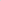 Nie wystąpi oddziaływanie planowanego przedsięwzięcia na ekologiczne i chemiczne elementy wpływające na ociągnięcie celów środowiskowych z uwagi na charakter przedsięwzięcia oraz zastosowane dla przedsięwzięcia rozwiązań chroniących środowisko. W ramach planowanej budowy drogi, zachodzi konieczność wycinki drzew i krzewów. W ramach łagodzenia negatywnych skutków w związku z utratą drzew i krzewów, Inwestor zdecydował o dokonaniu nasadzeń rekompensujących. Natomiast, drzewa potencjalnie narażone na uszkodzenia zostaną zabezpieczone na okres przebudowy dróg. Przebudowa drogi gminnej nie spowoduje zmian zagospodarowania terenu pogarszających migrację zwierząt. Ze względu na usytuowanie obszaru inwestycji zgodnie z Centralną Bazą Danych przedmiotowa inwestycja znajduje się w pobliżu dwóch obszarów Natura 2000 PLH 060101 Horodyszcze - Specjalny Obszar Ochrony Siedlisk, zajmujący niewielki teren na Wschód od Horodyszcza oraz PLB 060015, Zbiornik Podedwórze, Obszar Specjalnej Ochrony Ptaków który obejmuje zbiornik i jego obrzeża.Planowana inwestycja nie będzie miała negatywnego wpływu na przedmioty ochrony obszarów Natura 2000, nie wpłynie na spójność i integralność obszarów Natura 2000 i ich powiązania z innymi obszarami. Ze względu na niewielką skalę ingerencji przedsięwzięcia w szatę roślinną, oddziaływanie na szatę roślinną omawianego terenu na etapie realizacji będzie miało charakter oddziaływania negatywnego, ale nie będzie miało charakteru znacząco negatywnego oddziaływania.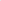 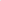 W trakcie realizacji robót związanych z przebudową wymienionego odcinka drogi nie nastąpi zanieczyszczenie środowiska ponad normy wynikające z emisji spalin sprzętu do robót drogowych.Głównym źródłem powstawania ścieków na etapie realizacji przedsięwzięcia, będzie funkcjonowanie zaplecza przebudowy i powstające w związku z tym ścieki bytowe. Ilość ścieków bytowych wyniesie ok. 12 m3 . Ścieki będą gromadzone w szczelnych, przenośnych kabinach sanitarnych ustawionych na terenie zaplecza przebudowy. Wykonanie przebudowy omawianego odcinka nie wprowadzi nowych elementów infrastruktury komunikacyjnej, które mogłyby w sposób istotny zmienić okoliczny krajobraz.Na etapie realizacji inwestycji wystąpią uciążliwości związane z emisją do powietrza substancji zanieczyszczających z prowadzonych robót budowlanych, pracy maszyn i urządzeń budowlanych, środków transportu oraz materiałów budowlanych zawierających składniki lotne lub łatwo pylące. Zasięg oddziaływania tych emisji ograniczy się tylko do najbliższego otoczenia prowadzonych prac. Emisja zanieczyszczeń do powietrza będzie miała charakter okresowy, a uciążliwości z tym związane ustaną wraz z zakończeniem robót budowlanych.Negatywne oddziaływanie na klimat akustyczny na etapie realizacji inwestycji będzie związane z emisją hałasu powstającą podczas prowadzenia robót budowlanych uwarunkowaną koniecznością użycia sprzętu mechanicznego oraz środków transportu. Oddziaływanie to będzie miało charakter lokalny i krótkotrwały, niekumulujący się w środowisku i ustąpi wraz z zakończeniem robót budowlanych.Planowana inwestycja położona jest poza strefami ochronnymi ujęć wód podziemnych oraz nie jest usytuowana na obszarze wodno-błotnym, obszarze wybrzeża, obszarze przylegającym do jezior, obszarze górskim i leśnym, obszarze o krajobrazie mającym znaczenie historyczne, kulturowe lub archeologiczne lub na terenie uzdrowiska.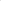 Oddziaływania związane z fazą realizacji przedsięwzięcia będą miały charakter lokalny, krótkotrwały i odwracalny.Na terenie planowanego przedsięwzięcia brak jest obszarów wodno-błotnych oraz ujść rzek. Inwestycja znajduje się poza terenem zagrożonym powodzią. Najbliższy ciek wodny względem planowanej inwestycji to rzeka Zielawa.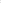 Planowane przedsięwzięcie nie będzie realizowane na obszarze jakiegokolwiek Głównego Zbiornika Wód Podziemnych.Negatywne oddziaływanie, jakie może wystąpić na etapie realizacji przedsięwzięcia będzie związane z możliwością zanieczyszczenia wód gruntowych w wyniku awarii pracującego sprzętu wycieku substancji ropopochodnych do ziemi. Inwestor zapewnia, że do robót budowlanych będą dopuszczone sprawne technicznie maszyny i urządzenia.Przedmiotowa przebudowa drogi nie wpłynie na sposób jej odwodnienia — wody opadowe będą odprowadzane zgodnie z istniejącym ukształtowaniem terenu powierzchniowo z jezdni na pobocza gruntowe a następnie rozsączane będą w obrębie pasa drogowego drogi.Po przeanalizowaniu karty informacyjnej przedsięwzięcia, uwzględniając charakter, skalę i lokalizację przedsięwzięcia oraz planowane rozwiązania chroniące środowisko, nie przewiduje się negatywnego oddziaływania przedmiotowej inwestycji na stan jednolitych części wód, obszarów chronionych oraz na realizację celów środowiskowych określonych w Planie gospodarowania wodami na obszarze dorzecza Wisły.Przedsięwzięcie nie będzie powodować przekroczeń standardów jakości powietrza, nie przewiduje się znaczącego negatywnego wpływu na środowisko związanego z emisją odpadów, nie będzie źródłem o istotnym oddziaływaniu na klimat akustyczny i środowisko gruntowo – wodne.W tym stanie faktycznym i prawnym postanowiono jak na wstępie.W związku z powyższym należało orzec jak w sentencji.Przedmiotowa decyzja nie zwalnia Inwestora/Wnioskodawcy od uzyskania wymaganych odrębnymi przepisami decyzji, uzgodnień lub zezwoleń.PouczenieOd decyzji przysługuje odwołanie do Samorządowego Kolegium Odwoławczego w Białej Podlaskiej za pośrednictwem Wójta Gminy Łomazy, w terminie 14 dni od dnia jej doręczenia.  W trakcie biegu terminu do wniesienia odwołania strona może zrzec się prawa 
do wniesienia odwołania wobec tutejszego organu, tj. organu administracji publicznej, który wydał decyzję. Z dniem doręczenia organowi administracji publicznej oświadczenia o zrzeczeniu się prawa do wniesienia odwołania przez stronę postępowania, decyzja staje się ostateczna i prawomocna. Decyzja podlega wykonaniu przed upływem terminu do wniesienia odwołania, jeżeli jest zgodna z żądaniem wszystkich stron lub jeżeli wszystkie strony zrzekły się prawa do wniesienia odwołania. Zgodnie z art. 72 ust. 2 pkt 3 ustawy z dnia 3 października 2008 r. o udostępnieniu informacji o środowisku i jego ochronie, udziale społeczeństwa w ochronie środowiska oraz o ocenach oddziaływania na środowisko t.j. Dz.U. z 2022 r. poz. 1029 z późn. zm.), decyzję o środowiskowych uwarunkowaniach dołącza się do wniosku o wydanie decyzji, o której mowa w art. 71 ust. 1 pkt 4 ustawy j.w. przy czym wniosek ten powinien być złożony nie później niż przed upływem czterech lat od dnia, w którym decyzja o środowiskowych uwarunkowaniach stała się ostateczna. Wskazany powyżej termin- zgodnie z art. 72 ust 2 pkt 4  ustawy j.w. może ulec wydłużeniu o 2 lata, jeżeli realizacja planowanego przedsięwzięcia mogącego znacząco oddziaływać na środowisko przebiega etapowo oraz nie zmieniły się warunki określone w decyzji o środowiskowych uwarunkowaniach.W załączeniu:Charakterystyka przedsięwzięcia – zał. nr 1Otrzymują:Gmina Łomazy; Plac Jagielloński 27; 21-532 ŁomazyTablica ogłoszeń Urzędu Gminy ŁomazyBIP UG Łomazy www.uglomazy.bip.lubelskie.pla/aDo wiadomości:RDOŚ w Lublinie; Wydział Spraw Terenowych , ul. Warszawska 14; 21-500 Biała PodlaskaPaństwowy Powiatowy Inspektor Sanitarny; ul. Warszawska 18; 21-500 Biała PodlaskaPaństwowe Gospodarstwo Wodne Wody Polskie, ul. Sitnicka 71; 21-500 Biała Podlaska